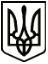 МЕНСЬКА МІСЬКА РАДА(дев’ятнадцята сесія восьмого скликання) РІШЕННЯ27 травня 2022 року	м. Мена	№ 172Про відмову в наданні в оренду земельних ділянок ТОВ «АГРО ПІВНІЧ 17» Розглянувши клопотання директора ТОВ «АГРО ПІВНІЧ 17» П.М. Гренька щодо надання в оренду ТОВ «АГРО ПІВНІЧ 17» земельні ділянки площею 18,2140 га кадастровий номер 7423089000;03: 000:0469, площею 10,4230 га кадастровий номер 7423085900:07:000:0767 та площею 13,3050 га кадастровий номер 7423088200:02:000:0904 для ведення товарного сільськогосподарського виробництва (код КВЦПЗ 01.01), які розташовані на території Менської міської територіальної громади за межами населених пунктів села Ушня, села Ліски та села Слобідка, керуючись Законом України «Про оренду землі», Законом України «Про землеустрій», ст. 12, 93, 122, пунктами 27 та 28 розділу Х «Перехідні положення» Земельного кодексу України, п. 34 ч. 1 ст. 26 Закону України «Про місцеве самоврядування в Україні» Менська міська рада ВИРІШИЛА:Відмовити в передачі в оренду ТОВ «АГРО ПІВНІЧ 17» земельних ділянок площею 18,2140 га кадастровий номер 7423089000;03: 000:0469, площею 10,4230 га кадастровий номер 7423085900:07:000:0767 та площею 13,3050 га кадастровий номер 7423088200:02:000:0904 для ведення товарного сільськогосподарського виробництва (код КВЦПЗ 01.01), які розташовані на території Менської міської територіальної громади за межами населених пунктів села Ушня, села Ліски та села Слобідка, з наступних підстав: земельна ділянка площею 18,2140 га кадастровий номер 7423089000;03:000:0469, яка розташована на території Менської міської територіальної громади за межами населеного пункту села Ушня, на даний час, перебуває в тимчасовому користуванні відповідно до укладеного договору оренди землі;2) по земельних ділянках площею 10,4230 га кадастровий номер 7423085900:07:000:0767 та площею 13,3050 га кадастровий номер 7423088200:02:000:0904, які розташовані на території Менської міської територіальної громади за межами населених пунктів села Ліски та села Слобідка, у зв’язку з невідповідністю зазначених даних та окремого коду цільового призначення. Контроль за виконанням рішення покласти на першого заступника міського голови О.Л. Неберу.Міський голова	Геннадій ПРИМАКОВ